Date: 14 Feb 2012REPORT OF THE WRC-12 AGENDA ITEM COORDINATOR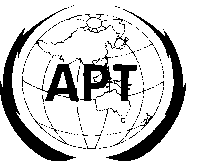 ASIA-PACIFIC TELECOMMUNITYAPT Coordination Meetings During RA-12 and WRC-12APT Coordination Meetings During RA-12 and WRC-12Agenda Item No.: 1.20Name of the Coordinator ( with Email): Nguyen Huy Cuong  (cuongnh@rfd.gov.vn)Issues: to consider the results of ITU-R studies and spectrum identification for gateway links for high altitude platform stations (HAPS) in the range 5 850-7 075 MHz in order to support operations in the fixed and mobile services, in accordance with Resolution 734 (Rev.WRC-07);APT Proposals:	ASP/26A20/1No change to Article 5 of the Radio Regulations under WRC-12 Agenda item 1.20.SUP	ASP/26A20/2RESOLUTION 734 (Rev.WRC-07)Studies for spectrum identification for gateway links for high-altitude platform stations in the range from 5 850 to 7 075 MHzStatus of the APT Proposals:The Document 326-E (Rev.3), which contains the new footnote 5.A120, the new RESOLUTION [A120-HAPS-NATIONAL USE] and modification of RR 11.26, suppression of RESOLUTION 734, is approved by the COM 5 meeting.Issues to be discussed at the Coordination Meeting:Comments/Remarks by the Coordinator:In Australia, Burkina Faso, Cote D’Ivoire, Mali and Nigeria, the allocation to the fixed service in the bands 6 440-6 520 MHz (HAPS-to-ground direction) and 6 560-6 640 MHz (ground-to-HAPS direction) may also be used by gateway links for high altitude platform stations (HAPS) within the territory of these countries